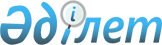 Об утверждении Порядка исчисления внутренней нормы прибыли
					
			Утративший силу
			
			
		
					Приказ Министра финансов Республики Казахстан от 28 августа 1998 года N 411. Зарегистрирован Министерством юстиции Республики Казахстан 15.10.1998 г. N 620. Утратил силу - приказом Министра финансов РК от 29 ноября 2004 года N 421


      Извлечение из приказа Министра финансов РК






              от 29 ноября 2004 года N 421






 






      "Приказываю:






      1. Признать утратившими силу приказы Министра финансов Республики Казахстан согласно приложению к настоящему приказу...






      4. Настоящий приказ вступает в силу со дня подписания.





      Министр





 




                                  Приложение к






                                  приказу Министра финансов РК 






                                  от 29 ноября 2004 года N 421





 




         Перечень некоторых приказов Министра финансов






             Республики Казахстан, утративших силу






 






      ... 10. Приказ Министра финансов Республики Казахстан от 28 августа 1998 года N 411 "Об утверждении Порядка исчисления внутренней нормы прибыли" (зарегистрированный в Реестре государственной регистрации нормативных правовых актов N 620).".






-------------------------------------------------------------------





 




      1. Во исполнение Постановления Правительства Республики Казахстан от 12 сентября 1997 г. N 1330 
 P971330_ 
 "Об утверждении Порядка установления ставок роялти при заключении контрактов на недропользование в Республике Казахстан, Порядка определения внутренней нормы прибыли для исчисления налога на сверхприбыль и Порядка исчисления размеров бонуса коммерческого обнаружения и бонуса добычи при заключении контрактов на недропользование в Республике Казахстан" 



      утвердить прилагаемый Порядок исчисления внутренней нормы прибыли на основе откорректированных на индекс инфляции годовых денежных потоков наличности недропользователя для исчисления налога на сверхприбыль. 



      2. Признать утратившим силу Приказ Министерства финансов N 333 от 7.10.1997 г. 




     

 И.О. Министра 



                                                    Утвержден



                                         Приказом Министерства финансов 



                                               Республики Казахстан



                                         от 28 августа 1998 года N 411 




                                


Порядок 






                исчисления внутренней нормы прибыли 






          на основе откорректированных на индекс инфляции 






       годовых денежных потоков наличности недропользователя






               для исчисления налога на сверхприбыль


 


     1. Внутренняя норма прибыли исчисляется на основе откорректированных на индекс инфляции годовых денежных потоков недропользователя по следующей формуле:


                      ЧПС (r1)



   ВНП = r1 + ---------------------  х (r2 - r1),



               ЧПС (r1) -  ЧПС (r2)


где:


               ВНП          -  внутренняя норма прибыли;



               ЧПС          -  чистая приведенная (текущая) стоимость;   



                r1          -  ставка дисконтирования (процентная ставка), 



                               при которой ЧПС равна наименьшему           



                               положительному (ЧПС (r1)) значению; 



                r2          -  ставка дисконтирования (процентная ставка), 



                               при которой ЧПС равна наименьшему 



                               отрицательному (ЧПС (r2)) значению; 


     2. Чистая приведенная стоимость (ЧПС) определяется по следующей формуле:


                 ДПО 1      ДПО 2           ДПО n                          



       ЧПС@ r =  -----   + -------  + ... + -----



                      1           2               n



               (1 + r)     (1 + r)         (1 + r) 



     где:


     ЧПС    -  чистая приведенная (текущая) стоимость;  



     ДПО    -  откорректированный поток денежной наличности;



     @ r    -  ставка дисконтирования, при которой ЧПС равна наименьшим    



               положительному (ЧПС (r1)) и отрицательному 



               (ЧПС (r2)) значениям;



       r    -  ставка дисконтирования (процентная ставка); 



1,2... n    -  период времени (год).



 



      3. Годовой денежный поток недропользователя определяется как разница между полученным совокупным годовым валовым доходом недропользователя и затратами, полученными и произведенными недропользователем в рамках действия контракта на недропользование. 



      4. Сумма совокупного годового дохода, полученного недропользователем от деятельности в рамках контракта на недропользование, определяется в соответствии с налоговым законодательством Республики Казахстан. 



      5. К затратам, произведенным недропользователем в рамках действия контракта в отчетном году, относятся следующие фактические виды расходов: 



      1) капитальные затраты - затраты, капитализируемые в ходе осуществления операций по недропользованию и амортизируемые в соответствии с налоговым законодательством (по контрактам, заключаемым по территориям, на которых имеются открытые месторождения, к капитальным затратам первого года относится остаточная стоимость основных фондов, имеющихся на дату заключения контракта); 



      2) затраты, относимые на вычеты в соответствии с налоговым законодательством, за исключением начисленных сумм амортизации по капитальным затратам и вознаграждений (интереса) по заемным средствам; 



      3) суммы подоходного налога недропользователя и налога на дивиденды, начисленные за отчетный год, а также сумма налога на сверхприбыль, начисленного за год, предшествующий отчетному, исчисленные в соответствии с налоговым законодательством. 



      6. Исчисленная, в соответствии с пунктами 3-5 настоящего порядка сумма годового денежного потока наличности недропользователя, для целей исчисления внутренней нормы прибыли при расчете налога на сверхприбыль, корректируется на индекс инфляции. 



      7. Корректировка годовых денежных потоков на индекс инфляции производится, начиная со второго года вступления в силу контракта на недропользование по следующей формуле:


                            ДПН(n)



     ДПО (n) = -------------------------------  



               (1+ИИ2) х (1+ИИ3) х...х (1+ИИn)



     где:


     ДПН   - денежный поток недропользователя отчетного года, исчисленный  



             в соответствии с пунктами 3-5 настоящего положения;



     ДПО   - откорректированный денежный поток на индекс инфляции;



      ИИ   - Индекс Инфляции, утверждаемый на соответствующий год          



             Министерством экономики и торговли Республики Казахстан;



 1,2,... n - период времени (год).

					© 2012. РГП на ПХВ «Институт законодательства и правовой информации Республики Казахстан» Министерства юстиции Республики Казахстан
				